             В рамках подготовки к празднованию Дню победы в Великой Отечественной войне и в целях ознакомления детей с историческим прошлым, и героическим подвигом русского народа, воспитания патриотизма и увековечения памяти героев Победы 2 февраля 2016г. наш детский сад посетили работники детской библиотеки.            Для детей старших групп «Дюймовочка» и «Вишенка», подготовительных к школе групп «Пчелка» и «Ромашка» была подготовлена презентация на тему: «Вечный огонь Сталинграда» с содержательным рассказом, демонстрацией книг по теме.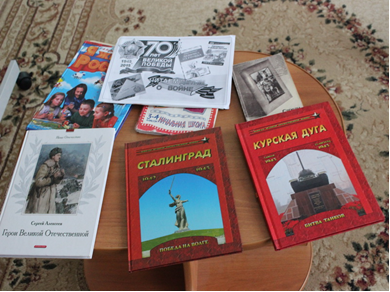 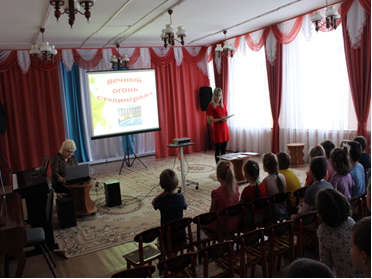  Под руководством заместителя директора МБУК МЦБС Новиковой Натальи Викторовны, библиотекари Поликарпова Любовь Викторовна и Иванова Светлана Викторовна рассказали воспитанникам  о  Сталинградской  битве, как одной из крупнейших в Великой Отечественной войне, которая продолжалась 200 дней и является крупнейшей сухопутной битвой в истории человечества, которая наряду со сражением на Курской дуге стала переломным моментом в ходе военных действий, после которых немецкие войска окончательно потеряли стратегическую инициативу. Сражение включало в себя попытку захватить правобережье Волги в районе Сталинграда. Это была победа не только армии, но и всего советского народа в результате несгибаемой стойкости, мужества и массового героизма на фронте и в тылу.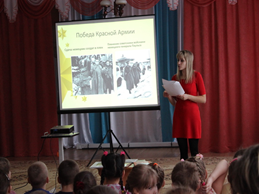 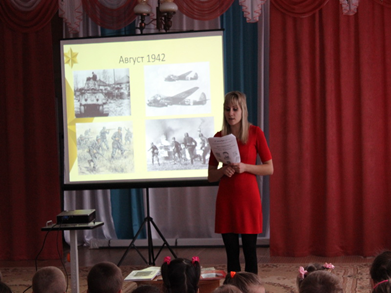 17.07.1942 г. - 02.02.1943 г.От рожденья земля не видала,  
Ни осады, ни битвы такой, 
Содрогалась земля,  и краснели поля.Все пылало над Волгой рекой. 

Следы врага - развалины и пепел, 
Здесь все живое выжжено дотла.
Сквозь дым не солнца в черном небе, 
На месте улиц - камни и зола.  «Стоять на смерть, ни шагу назад!»- 
Такой был девиз у наших солдат,  
И жизни своей не жалели они 
Врага изгоняя с родимой земли. 
О Сталинградском сражении знают и помнят во всех уголках земного шара. В честь этого события во многих городах мира воздвигнуты обелиски и монументы. Имя Сталинграда носят десятки и сотни школ и культурных учреждений, улиц и площадей. Пройдут века, а немеркнущая слава доблестных защитников будет вечно жить в памяти народов мира как ярчайший образец беспримерного мужества и героизма. Имя "Сталинград" золотыми буквами навечно вписано в историю нашего Отечества.Открытые степному ветру,Дома разбитые стоят.На шестьдесят два километраВ длину раскинут Сталинград.Как будто он по Волге синейВ цепь развернулся, принял бой.Встал фронтом поперек России –И всю ее прикрыл собой.(С. Орлов)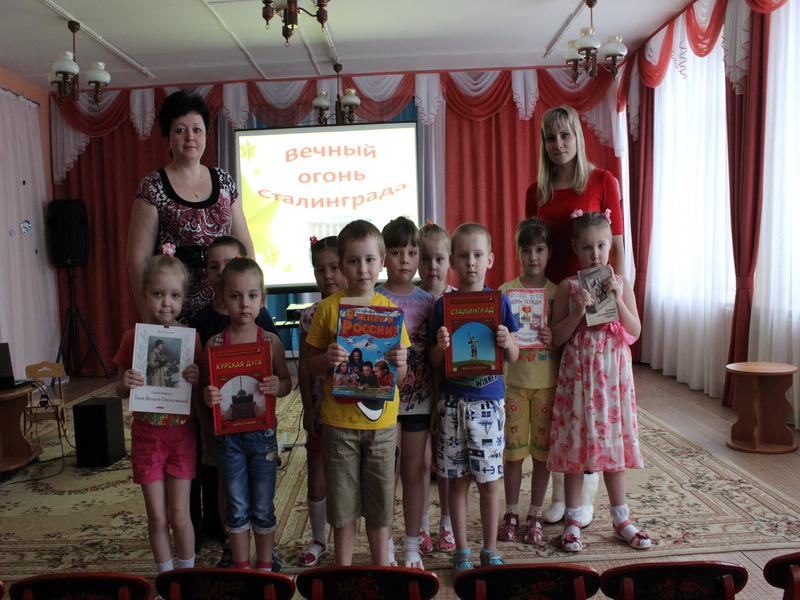 Историческая истина состоит в том, что именно русский народ преградил путь германскому фашизму к мировому господству, вынес на своих плечах основную тяжесть второй мировой войны и внёс решающий вклад в достижение победы.Мы из поколенья в поколенье,Передадим событья в грозной той войне.Запомним подвиг тех, кто шёл к победе,Во имя мирной жизни на родной земле!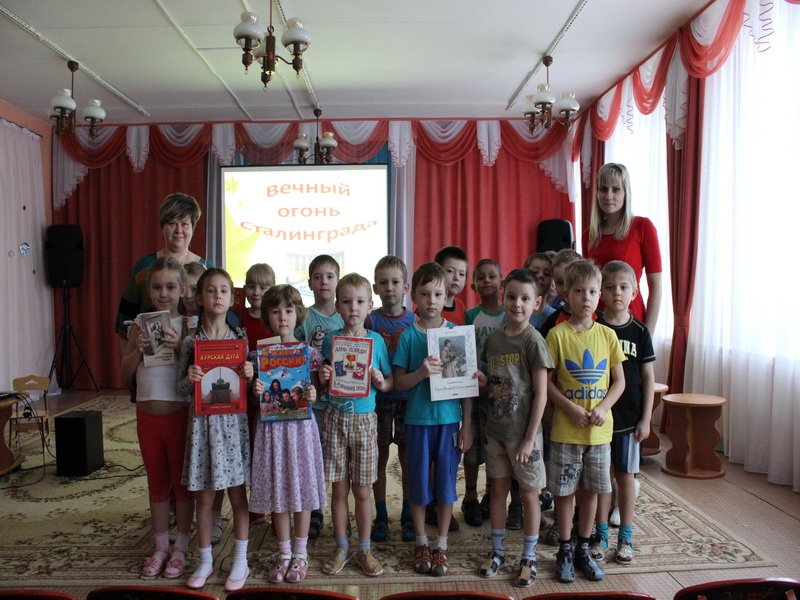                        Рекомендательный список литературы:                       «КНИГИ О СТАЛИНГРАДСКОЙ БИТВЕ».1) Сорокина Л.П. Дети Сталинграда. (1999г.)2) Дайнес, В. Жуков. Рожденный побеждать. (2008 г.)3) Золототрубов, А. М. Сталинградская битва. Зарево над Волгой: исторический роман. (2008 г.)4) Иванов, В. Мое сталинградское детство: воспоминания. (2010 г.)5) Кожухаров, Р. Штрафники не кричали «ура!». Они умирали молча: роман. (2009 г.)6) Наумов, Н. Сталинград. Сражения и судьбы: исторический роман // Роман-газета. – 2009. - №№7, 8, 15, 16.7) Память Сталинграда: фотоальбом. (2010 г.)8) Першанин, В. Штрафники, разведчики, пехота. «Окопная  правда» Великой Отечественной. (2010 г.)9) Полководцы Сталинградской битвы. (2005 г.)10) Самонина, Н. На краю пропасти: повесть [ветерана и участницы Сталинградской битвы, нашей землячки] (2011 г.)11) Семененко, В. И. Великая Отечественная война: как это было.(2009 г.)12) Сталинградская битва: Хроника. Факты. Люди: В 2 томах. (2002 г.)13) Сталинградцы в бою и в труде: Документы. Очерки. Воспоминания. Фотографии. (2005 г.)14) Шрётер, Х. Сталинград: Великая битва глазами военного корреспондента. 1942-1943 гг. (2010 г.)